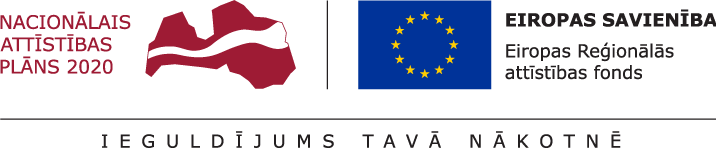 European Regional Development Fund Project ApplicationProject name:Specific support goal/ measure name: 1.2.1. specific support goal "To Increase the Private Sector Investments R&D"; measure 1.2.1.2. "Support for Improvement of Technology Transfer System" Submitter of the project:(research organisation) Responsible person(person who is entitled to represent the project submitter)Name, Surname: Responsible person(person who is entitled to represent the project submitter)Telephone: Responsible person(person who is entitled to represent the project submitter)E-mail: Project scientific managerName, Surname: Project scientific managerTelephone: Project scientific managerE-mail: Agreement on participation in the technology transfer measure No.:Project identification No.: (completed by LIAA)Project submission date:(completed by LIAA)When completing the project application form, please additionally see the project assessment criteria and methodology for criteria assessment!CONDUCTED RESEARCH AND OWNERSHIP RIGHTS OF THE RESEARCH RESULTCONDUCTED RESEARCH AND OWNERSHIP RIGHTS OF THE RESEARCH RESULTThe right to intellectual propertyThe right to intellectual propertyDESCRIPTION OF TECHNOLOGYDESCRIPTION OF TECHNOLOGYOperation of the technology and its characteristics Operation of the technology and its characteristics Technology readiness levelTechnology readiness levelNovelty of technology Novelty of technology MARKETMARKETTarget marketTarget marketAdvantages of technologyAdvantages of technologyPROJECT IMPLEMENTATION PLANPROJECT IMPLEMENTATION PLANProject application has been submitted regarding the implementation of commercialisation actions:Project application has been submitted regarding the implementation of commercialisation actions:Performance of technical and economic feasibility study:Jā 	Nē Development of commercialisation strategy:Jā 	Nē TEAMTEAMCONFIRMATION OF THE PROJECT SUBMITTERCONFIRMATION OF THE PROJECT SUBMITTERBy submitting the project application, I confirm that: information provided in the project application form is true;regarding the specific measure, I have not submitted a project application for receipt of financing from other funds of European Union or state support programmes;I have familiarised myself with terms and conditions of the respective specific support goal of the European Regional Development Fund or its measure, as well as the requirements set by the project selection;project shall be implemented according to the provisions of participation in technology transfer measure, CM regulations No. 692 and other regulatory enactments;actions regarding which the project application has been submitted have not commenced and eligible costs have not arisen prior to submission of the project application to the Investment and Development Agency of Latvia;project application has been submitted for the research to the intellectual property of which the project submitter has the right, including the right to use it for conducting further research or to alienate this intellectual property.Signature: (person who is entitled to represent the project submitter)Date: (dd/mm/yyyy)By submitting the project application, I confirm that: information provided in the project application form is true;regarding the specific measure, I have not submitted a project application for receipt of financing from other funds of European Union or state support programmes;I have familiarised myself with terms and conditions of the respective specific support goal of the European Regional Development Fund or its measure, as well as the requirements set by the project selection;project shall be implemented according to the provisions of participation in technology transfer measure, CM regulations No. 692 and other regulatory enactments;actions regarding which the project application has been submitted have not commenced and eligible costs have not arisen prior to submission of the project application to the Investment and Development Agency of Latvia;project application has been submitted for the research to the intellectual property of which the project submitter has the right, including the right to use it for conducting further research or to alienate this intellectual property.Signature: (person who is entitled to represent the project submitter)Date: (dd/mm/yyyy)ANNEXESANNEXES....